Publicado en Ciudad de México el 28/10/2021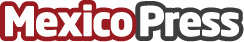 Herramientas para elegir el próximo colegio: cómo utilizar del marketing educativo para lograrloPor Natalia Tieso, Mg en Educación, responsable de desarrollo regional para América Latina del Bachillerato Internacional (IB)Datos de contacto:Laura Huerta5513214398Nota de prensa publicada en: https://www.mexicopress.com.mx/herramientas-para-elegir-el-proximo-colegio Categorías: Telecomunicaciones Educación Marketing http://www.mexicopress.com.mx